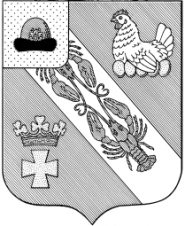 Муниципальное образование – ОКСКОЕ СЕЛЬСКОЕ ПОСЕЛЕНИЕ РязанскОГО муниципальнОГО районА Рязанской областиАМИНИСТРАЦИЯ МУНИЦИПАЛЬНОГО ОБРАЗОВАНИЯ –ОКСКОЕ СЕЛЬСКОЕ ПОСЕЛЕНИЕ РЯЗАНСКОГО МУНИЦИПАЛЬНОГО РАЙОНА РЯЗАНСКОЙ ОБЛАСТИПОСТАНОВЛЕНИЕот «07» марта 2023 г.								                 № 85вРассмотрев представление прокуратуры Рязанского района об устранении нарушений законодательства о муниципальном контроле от 17.02.2023 № 35 – 2023, в соответствии с Федеральным законом от 06.10.2003 № 131-ФЗ «Об общих принципах организации органов местного самоуправления в Российской Федерации», Федеральным законом от 31.07.2020 № 248-ФЗ «О государственном контроле (надзоре) и муниципальном контроле в Российской Федерации», Постановление Правительства РФ от 25.06.2021 № 990 «Об утверждении Правил разработки и утверждения контрольными (надзорными) органами программы профилактики рисков причинения вреда (ущерба) охраняемым законом ценностям», руководствуясь Уставом муниципального образования - Окское сельское поселение Рязанского муниципального района Рязанской областиПОСТАНОВЛЯЮ: Провести общественное обсуждение проекта Программы профилактики рисков причинения вреда (ущерба) охраняемым законом ценностям при осуществлении муниципального контроля на автомобильном транспорте, городском наземном электрическом транспорте и в дорожном хозяйстве на территории муниципального образования - Окское сельское поселение Рязанского муниципального района Рязанской области на 2023 год» (далее – Проект).2. Установить срок проведения общественного обсуждения с 07 марта 2023 года по 07 апреля 2023 года.3. Предложения направляются в период общественного обсуждения с 07 марта 2023 года по 07 апреля 2023 года (включительно) в форме электронного документа на адрес электронной почты: adm_okskoe@list.ru, обращение лично в администрацию Окского сельского поселения с 9.00 – 13.00, с 14.00 - 17.00 в будние дни, либо посредством почтовой связи по адресу: 390540, Рязанская область, Рязанский район, п.Окский д. 12.4. Назначить организатором общественного обсуждения и.о. заместителя главы администрации Е.В.Пряхину.5. Организатору общественных обсуждений:1) Разместить проект программы профилактики рисков причинения вреда (ущерба) охраняемым законом ценностям при осуществлении муниципального контроля на автомобильном транспорте, городском наземном электрическом транспорте и в дорожном хозяйстве на территории муниципального образования - Окское сельское поселение Рязанского муниципального района Рязанской области на 2023 год (далее по тексту – программа) на официальном сайте администрации Окского сельского поселения в сети Интернет не позднее 07 марта 2023 года.2) организовать рассмотрение поданных в период общественного обсуждения проекта Программы профилактики предложений со 07 апреля 2023 года по 07 мая 2023 года и сформировать по каждому предложению мотивированное заключение об учете (в том числе частичном) или отклонении;3) оформить заключение по итогам общественных обсуждений программы, с последующим размещением результатов на официальном сайте, администрации Окского сельского поселения в сети Интернет не позднее 17.05.2023;6. Утвердить программу не позднее 19.05.2023, с последующим размещением на официальном администрации Окского сельского поселения в сети Интернет.7. Настоящее постановление вступает в силу со дня его принятия и подлежит официальному опубликованию.8. Опубликовать настоящее постановление в Информационном вестнике Окского сельского поселения и на официальном сайте администрации Окского сельского поселения в сети Интернет.9. Контроль за исполнением настоящего постановления оставляю за собой.Глава Окского сельского поселения	   А.В. ТрушинПроектПриложениек постановлению администрациимуниципального образования –Окское сельское поселениеРязанского муниципального районаРязанской областиот_________№___Программапрофилактики рисков причинения вреда (ущерба) охраняемым законом ценностям при осуществлении муниципального контроля на автомобильном транспорте, городском наземном электрическом транспорте и в дорожном хозяйстве на территории муниципального образования - Окское сельское поселение Рязанского муниципального района Рязанской области на 2023 годНастоящая программа профилактики рисков причинения вреда (ущерба) охраняемым законом ценностям при осуществлении муниципального контроля на автомобильном транспорте, городском наземном электрическом транспорте и в дорожном хозяйстве на территории муниципального образования - Окское сельское поселение Рязанского муниципального района Рязанской области (далее - Программа), устанавливает порядок проведения профилактических мероприятий, направленных на предупреждение причинения вреда (ущерба) охраняемым законом ценностям, соблюдение которых оценивается в рамках осуществления муниципального контроля на автомобильном транспорте, городском наземном электрическом транспорте и в дорожном хозяйстве на территории муниципального образования - Окское сельское поселение Рязанского муниципального района Рязанской области (далее - муниципальный контроль в дорожном хозяйстве).1. Анализ текущего состояния осуществления муниципальногоконтроля, описание текущего развития профилактическойдеятельности администрацией муниципальногообразования - Окское сельское поселение Рязанскогомуниципального района Рязанской области, характеристикапроблем, на решение которых направлена ПрограммаМуниципальный контроль в дорожном хозяйстве осуществляется в соответствии с Федеральным законом от 31.07.2020 № 248-ФЗ «О государственном контроле (надзоре) и муниципальном контроле в Российской Федерации», Федеральным законом от 08.11.2007 № 259-ФЗ «Устав автомобильного транспорта и городского наземного электрического транспорта», Федеральным законом от 08.11.2007 № 257-ФЗ «Об автомобильных дорогах и о дорожной деятельности в Российской Федерации и о внесении изменений в отдельные законодательные акты Российской Федерации», Федеральным законом от 06.10.2003 № 131-ФЗ «Об общих принципах организации местного самоуправления в Российской Федерации».Администрация муниципального образования - Окское сельское поселение Рязанского муниципального района Рязанской области осуществляет деятельность, направленную на предупреждение, выявление и пресечение нарушений обязательных требований в области дорожного хозяйства посредством профилактики нарушений обязательных требований, оценки соблюдения гражданами и организациями обязательных требований, выявления их нарушений, принятия предусмотренных законодательством Российской Федерации мер по пресечению выявленных нарушений обязательных требований, устранению их последствий и (или) восстановлению правового положения, существовавшего до возникновения таких нарушений.Объектами при осуществлении вида муниципального контроля являются:а) в рамках п. 1 ч. 1 ст. 16 Федерального закона от 31.07.2020 № 248-ФЗ «О государственном контроле (надзоре) и муниципальном контроле в Российской Федерации»:деятельность по использованию полос отвода и (или) придорожных полос автомобильных дорог общего пользования местного значения;деятельность по осуществлению работ по капитальному ремонту, ремонту и содержанию автомобильных дорог общего пользования местного значения и искусственных дорожных сооружений на них;б) в рамках п. 2 ч. 1 ст. 16 Федерального закона от 31.07.2020 № 248-ФЗ «О государственном контроле (надзоре) и муниципальном контроле в Российской Федерации»:внесение платы в счет возмещения вреда, причиняемого тяжеловесными транспортными средствами при движении по автомобильным дорогам местного значения;дорожно-строительные материалы, указанные в приложении № 1 к техническому регламенту Таможенного союза «Безопасность автомобильных дорог» (ТР ТС 014/2011);дорожно-строительные изделия, указанные в приложении № 2 к техническому регламенту Таможенного союза «Безопасность автомобильных дорог» (ТР ТС 014/2011);в) в рамках п. 3 ч. 1 ст. 16 Федерального закона Федерального закона от 31.07.2020 № 248-ФЗ «О государственном контроле (надзоре) и муниципальном контроле в Российской Федерации»:объекты дорожного сервиса, размещенные в полосах отвода и (или) придорожных полосах автомобильных дорог общего пользования местного значения;придорожные полосы и полосы отвода автомобильных дорог общего пользования местного значения;автомобильные дороги общего пользования местного значения и искусственные дорожные сооружения на ней;примыкания к автомобильным дорогам местного значения, в том числе примыкания объектов дорожного сервиса.Контролируемыми лицами при осуществлении муниципального контроля являются: граждане, юридическими лицами, индивидуальными предпринимателями.В связи с тем, что контрольные (надзорные) мероприятия не проводились анализ текущего состояния осуществления муниципального контроля в дорожном хозяйстве провести не представляется возможным.Проведение профилактических мероприятий, направленных на соблюдение подконтрольными субъектами обязательных требований, на побуждение подконтрольных субъектов к добросовестности, будет способствовать улучшению в целом ситуации, повышению ответственности подконтрольных субъектов, снижению количества выявляемых нарушений обязательных требований, требований, установленных муниципальными правовыми актами в указанной сфере.2. Цели и задачи реализации ПрограммыЦелями реализации Программы являются:а) стимулирование добросовестного соблюдения обязательных требований всеми контролируемыми лицами;б) устранение условий, причин и факторов, способных привести к нарушениям обязательных требований и (или) причинению вреда (ущерба) охраняемым законом ценностям;в) создание условий для доведения обязательных требований до контролируемых лиц, повышение информированности о способах их соблюдения.Задачами реализации Программы являются:а) выявление факторов угрозы причинения вреда охраняемым законом ценностям, причин и условий, способствующих нарушению обязательных требований, установленных законодательством Российской Федерации;б) создание условий для изменения ценностного отношения контролируемых лиц к добросовестному поведению в сфере обеспечения безопасности, формирования позитивной ответственности за свои действия (бездействие;г) повышение уровня правовой грамотности контролируемых лиц, в том числе путем обеспечения доступности информации об обязательных требованиях и необходимых мерах по их исполнению.3. Перечень профилактических мероприятий,сроки (периодичность) их проведенияПеречень профилактических мероприятий, сроки (периодичность) их проведения:1) Информирование:- размещение текстов нормативных правовых актов, регулирующих осуществление муниципального контроля в дорожном хозяйстве на официальном сайте администрации муниципального образования - Рязанский муниципальный район Рязанской области в разделе Окское сельское поселение в сети Интернет (по мере необходимости в течение года);- размещение сведений об изменениях, внесенных в нормативные правовые акты, регулирующие осуществление муниципального контроля в дорожном хозяйстве, о сроках и порядке их вступления в силу на официальном сайте администрации муниципального образования - Рязанский муниципальный район Рязанской области в разделе Окское сельское поселение в сети Интернет (по мере обновления в течение года);2) Консультирование:Консультирование (разъяснения по вопросам, связанным с организацией и осуществлением муниципального контроля) по обращениям контролируемых лиц и их представителей осуществляет должностное лицо, уполномоченное осуществлять муниципальный контроль в дорожном хозяйстве, без взимания платы (в течение года (при наличии оснований).Консультирование может осуществляться должностным лицом, уполномоченным осуществлять муниципальный контроль в дорожном хозяйстве по телефону, в ходе проведения профилактического мероприятия, контрольного мероприятия.Консультирование, в том числе письменное, осуществляется по следующим вопросам:- разъяснение положений нормативных правовых актов, содержащих обязательные требования, оценка соблюдения которых осуществляется в рамках муниципального контроля в дорожном хозяйстве;- разъяснение положений нормативных правовых актов, регламентирующих порядок осуществления муниципального контроля в дорожном хозяйстве;- порядок обжалования решений и действий (бездействия) должностных лиц.По итогам консультирования информация в письменной форме контролируемым лицам и их представителям не предоставляется. Контролируемое лицо вправе направить запрос о предоставлении письменного ответа в сроки, установленные Федеральным законом от 02.05.2006 № 59-ФЗ «О порядке рассмотрения обращений граждан Российской Федерации».Консультирование в письменной форме осуществляется в следующих случаях:- контролируемым лицом представлен письменный запрос о предоставлении письменного ответа по вопросам консультирования;- за время консультирования в устной форме предоставить ответ на поставленные вопросы невозможно;- ответ на поставленные вопросы требует дополнительного запроса сведений от органов государственной власти, органов местного самоуправления и иных лиц.4. Показатели результативности и эффективности ПрограммыДля оценки результативности и эффективности Программы устанавливается следующий показатель:Доля выполненных мероприятий по Программе,ДМ = М2 / М1 x 100%,где:ДМ - доля выполненных мероприятий по Программе, %;М2 - количество выполненных мероприятий по Программе;М1 - количество мероприятий, предусмотренных по Программе.«О проведении общественного обсуждения проекта Программы профилактики рисков причинения вреда (ущерба) охраняемым законом ценностям при осуществлении муниципального контроля на автомобильном транспорте, городском наземном электрическом транспорте и в дорожном хозяйстве на территории муниципального образования - Окское сельское поселение Рязанского муниципального района Рязанской области на 2023 год»